Сценарий патриотического мероприятия, посвященного  Дню народного единства«Защитники земли русской»Цель: Воспитание гуманной, духовно-нравственной личности, достойных будущих граждан России, патриотов своего Отечества
Задачи: Способствовать формированию правильного отношения детей к своей стране. Воспитывать уважение к культурному прошлому России. Закреплять у детей знания о государственной символике страны.Ход занятия
В: Россия! Ты всегда слыла
Для стран других загадкою.
Но не всегда судьба была 
Страны великой гладкою.
Порой не радость, а; печаль 
Царили над Россией,
И часто защищала сталь
Ее озера синие.
Порой невзгоды над страной 
Кружились черным вороном,
Плечом к плечу вставал народ, 
Чтобы сразиться с врагом.
И были у большой страны 
Героев поколения –
В День независимости мы
Их вспомним, без сомнения!               Сколько гроз над Россией гремело!     	 Сколько видано жуткого зла!                  Сколько горя Россия терпела!                  Сколько горя и слез пролила.В:  Итак, какой праздник отмечает в ноябре вся наша страна? (День народного единства). Более полно о празднике – Дне народного единства мы сейчас узнаем.Давайте перенесемся на 400 лет назад, в начало 17 века, когда Россия имела примерно такой вид. В суровых испытаниях и героических битвах закалялась воля нашей страны, крепло единство народа. Были в истории России такие времена, когда теряли люди веру и разум, не могли более отличить добро от зла, правду от лжи: вражда и взаимные обиды застилали людям глаза. 
Много лет тому назад, после смерти царя Ивана Грозного, наступило на Руси Смутное время. Недолго правил страной сын Ивана Грозного – мягкосердечный царь Федор Иоаннович. Он не оставил наследников, и после его кончины на трон сел родич царя – боярин Борис Годунов. Царь Борис был умен и старался сделать много полезного для своего народа, но точно какое-то проклятье тяготело над всеми его делами. Сначала начался в стране страшный голод. А вскоре появился Самозванец, который с помощью хитрого польского короля решил завладеть русским престолом, выдавая себя за погибшего в младенчестве царевича Димитрия – сына Ивана Грозного. Этот Самозванец Лжедмитрий собрал в Польше разбойничье войско и вместе с ним двинулся на Москву  Русские люди сначала поверили Самозванцу. Однако сам Борис Годунов держался твердо и не пускал Лжедмитрия в столицу. Но внезапно царь Борис умер, и Лжедмитрий с поляками без боя вошел в Москву, заняв царский престол. Однако столица восстала против их власти: убили в Кремле Лжедмитрия, изгнали польские отряды. На царство избрали нового царя – князя Василия Шуйского.
 Кончилось Смутное время? Нет. Только начиналось. Князя Василия возвели на царство, но страна продолжала волноваться. Совсем скоро объявился и встал лагерем под Москвой новый Лжедмитрий. И опять нашлись люди, которые поверили новому Самозванцу. И таких было немало! Власть царя Василия слабела на глазах. Верные ратники, служившие царю, стали уходить в лагерь к Самозванцу Лжедмитрию. Лишь немногие остались служить законному царю Василию.
 Жил в то время в России мужественный и мудрый человек – патриарх Гермоген. Первым встал он на защиту Отечества и послал в лагерь Самозванца гонца с грамотой, чтобы образумить тех, кто изменил законному царю. «Вы забыли обеты православной веры нашей, в которой мы родились, крестились, воспитывались, возросли. Посмотрите, как Отечество расхищается и разоряется чужими; какому поруганию предаются наши святыни; как проливается кровь неповинных. На кого вы подымаете оружие – не на своих ли братьев? Не свое ли Отечество разоряете?» С северо-запада напала на Русь шведская конница, по стране бродили отряды поляков и прочих разбойников, что пришли с Самозванцем на Русь. Польский король Сигизмунд объявил России войну и вошел в страну с войском, желая править Русью и обратить наш народ в свою веру. 
Храбро оборонялись русские города и крепости. Образцом мужества и стойкости в борьбе с польскими захватчиками стала оборона Троице-Сергиевого монастыря, находившегося недалеко от Москвы. Две тысячи человек – иноков, воинов, крестьян, женщин, детей – защищались в стенах монастыря против пятнадцати тысяч осаждающих поляков. Так стояли они целых полтора года, не сдавая монастырь..А московские бояре, испугавшись поляков, предали царя Василия Шуйского, свергли его с престола и, открыв ворота Москвы, впустили в Кремль польские войска, пытаясь склонить москвичей присягнуть на верность полякам. Русский престол занял сын польского короля Сигизмунда Владислав.
 Бесстрашный патриарх Гермоген рассылал гонцов по городу звать москвичей в Кремль, в Успенский собор. До хрипоты говорил он в соборе, запрещая давать присягу на верность польскому королю-завоевателю. Польская стража схватила патриарха Гермогена и заточила в темницу. И здесь патриарх дал пример крепости духа в Смутное время. Тогда по примеру патриарха города Смоленск и Москва стали рассылать грамоты, звали всю Русь собирать ополчение, идти освобождать Москву. Народ во всех русских городах и селениях слушал призывы постоять за Отечество. Русские люди всегда любили свою Родину. Во имя ее они совершали подвиги, слагали песни и былины, сочиняли стихи...Широко ты, Русь, по лицу земли В красе царственной развернулася! У тебя ли нет богатырских сил, Старины святой, громких подвигов? Уж и есть за что, Русь могучая, Полюбить тебя, назвать матерью, Стать за честь твою против недруга, За тебя в нужде сложить голову! Одним из жителей Руси  того времени был Кузьма Минин, обычный продавец мяса и рыбы, земский староста. Он  считался в Нижнем Новгороде «излюбленным человеком» за честность и «мудрый смысл».    А ещё Князь Дмитрий Пожарский. Он  был очень  скромным  и простым  в обращении и  никогда не стремился к исключительному влиянию на людей и события. Желание защитить страну от поляков охватило каждого русского человека. Те, кто не мог встать с оружием в руках, складывали посильную помощь в казну. Эта казна хранилась у  Минина. Он продавал драгоценные пожертвования и на вырученные деньги содержал воинов.  Со всех сторон сходился народ на  защиту родины. Объединились все сословия, национальности, деревни и города. Именно такие простые русские люди встали во главе ополчения, когда на русскую землю напали польские интервенты и повели в бой русских воинов.                       От     москвичей призыв идет ….                     Дошел до Нижнего призыв                     До старосты, до мужика-                     Нижегородца-мясника,                      Что звался Минин - Сухорук.                      Он весь народ собрал вокруг.                     Сюда пришел Пожарский – князь                      За ним текла людей река                       И, с Мининым объединясь,                       Сплотились русские войска.  И 4 ноября 1612 году Москва под  предводительством Кузьмы Минина и Дмитрия Пожарского была освобождена от польских интервентов Освобождение Москвы вызвало мощный подъем всенародной борьбы против оставшихся на территории России захватчиков.  В это время встал вопрос о новом правителе. Выбор бояр пал на Михаила Романова, и это решение поддержало остальное население. Бояре отправили   гонцов к Михаилу Романову с просьбой принять царствование.  Поляки испугались такого поворота и отправили отряд самых решительных  злодеев, чтобы убить Михаила. Но поляки не знали точной дороги и искали проводника. Так и попался им на глаза житель села Домнина, что близ Костромы, Иван Сусанин. Иван Сусанин был умен. Он знал,  что Михаил Романов должен быть русским царем.Ни один русский человек не желает быть под властью иноземцев. Сусанин решил спасти будущего царя. Он  сказал полякам, что знает короткую дорогу и отведет их. Притворное простодушие крестьянина обмануло поляков: они поверили его словам и пошли за проводником в глухие леса.   «Куда ты ведешь нас?.. не видно ни зги!— Сусанину с сердцем вскричали враги: — Мы вязнем и тонем в сугробинах снега; Нам, знать, не добраться с тобой до ночлега. Ты сбился, брат, верно, нарочно с пути; Но тем Михаила тебе не спасти……«Куда ты завел нас?» — лях старый вскричал. «Туда, куда нужно!— Сусанин сказал.—Убейте! замучьте!— моя здесь могила! Но знайте и рвитесь: я спас Михаила! Предателя, мнили, во мне вы нашли: Их нет, и не будет на Русской земли! В ней каждый отчизну с младенчества любит И душу изменой свою не погубит». «Злодей!— закричали враги, закипев,— Умрешь под мечами!» — «Не страшен ваш гнев! Кто русский по сердцу, тот бодро, и смело, И радостно гибнет за правое дело! Ни казни, ни смерти и я не боюсь: Не дрогнув, умру за царя и за Русь!»«Умри же!— сарматы герою вскричали, И сабли над старцем, свистя, засверкали!— Погибни, предатель! Конец твой настал!» И твердый Сусанин весь в язвах упал! Снег чистый чистейшая кровь обагрила Она для России спасла Михаила.Эти слова из  поэмы декабриста Кондратия Рылеева  «Жизнь за царя»Так русский народ отстоял свою дорогую Родину и каждый русский может справедливо гордиться этим светлым и великим делом, помянув добрым словом доблестных, честных, верных защитников своей земли. Скажите   в чем смысл этого праздника?Сейчас ребята прочитают стихи посвященные этому празднику.А теперь викторина .Ну и теперь конкурсы:День народного единства, а это значит, что, чтобы победить, надо быть в команде, надо быть вместе. Поэтому в каждой команде по три человека. А также надо приобрести ленточки одинаковой длины и трех цветов – красного, белого и синего. И надо «сплести» косу из трёх ленточек, и эту косу держит один человек. Задача каждой команды из трёх человек. Размотать свою косу. Они должны действовать дружно и сообща, чтобы распутать косу, ведь она, как вы знаете, плетётся замысловато. Какая команда справится быстрее со своей задачей, та и победила.

Идём далее и опять командный конкурс. Делимся на две команды, и игроки каждой команды встают плечом друг к другу. Получается, что они касаются друг друга левым и правым плечом. И им завязывают руки – левую руку одного с правой рукой другого. И они поднимают руки вверх. Первому участнику дают мяч или воздушный шарик в его свободную правую руку. И он также поднимает руку вверх. И задача каждой команды передать шар или мячик в самый конец своей команды. Но передавать верхом, а так как руки связаны, то это будет сложно, ведь надо будет действовать сообща, потому что связаны две руки разных людей. В общем, какая команда вперёд передаст инвентарь, та и победила.

Интересный конкурс для забавы детям. Все дети встают в круг, и двум любым детям, которые стоят друг против друга, дают в руки игрушки: кошку и мышку. Соответственно одному мышку, другому кошку. Ведущий дает старт, и он передают по часовой стрелки кошку и мышку. Когда кошка догоняет мышку, то игрок, на котором она догнала, выбывает из круга. И так несколько раз, пока не останется меньше пяти человек. Ведь когда будет пять или меньше человек, то играть в эту игру не получится.

Каждой команде из восьми человек даются буквы, из которых надо сложить слово – ЕДИНСТВО. Но дети не знают, какое слово им надо сложить. Они видят только набор букв. И когда ведущий им говорит, что надо составить слово и встать с буквами так, чтобы его можно было прочитать, то дети должны сообразить, что это за слово и встать так, как положено. Держа буквы в руках. Команда, которая всё сделала быстрее, та и победила.И под конец нашего праздника все вместе споем песнюПесня (исполняют все)-Праздник, праздник празднует страна, 
Папа, мама и, конечно, я. 
День России - родины моей, 
Каждый год, как славный юбилей. 
В школе все мальчики, девочки, 
Дружно поют эту песню. 
Песню о празднике Родины 
Петь надо звонко и вместе! 
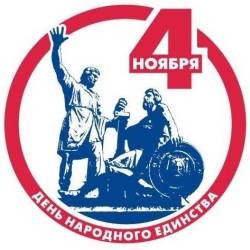 